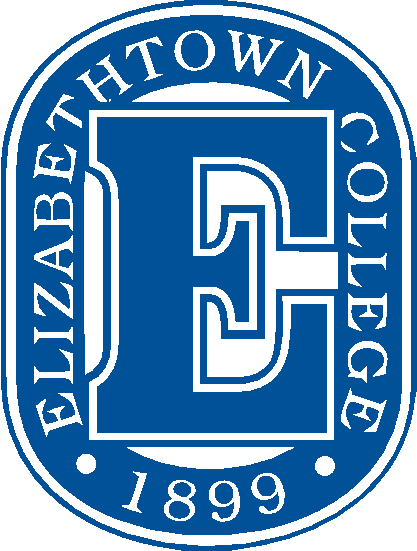 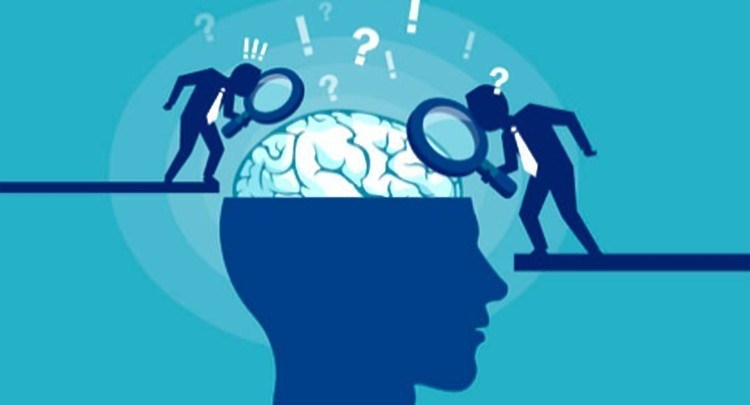 DateTimeLocationEventSeptember 164:30pmBowers Center patio/fire pitWelcome pizza party for all Psychology students and faculty (sign up requested)September 2510am-2pmBSC concourseStudy Abroad FairSeptember 257pmSteinman BLRStudy Abroad Student PanelSeptember 28TBDBrinser FieldFresh Check DayOctober 911am1st years: E2702nd years: E3803rd years: E260HGroup cohort advising sessions for Psychology majorsOctober 107pmEsbenshade 270Info session: Strategies for a successful job searchOctober 237:30pmEtown Church of the Brethren, corner of Cedar and Mt Joy StDr. Drew Hart, Professor of Theology at Messiah College: “Putting on our Blue Jeans: White Supremacy, Christianity, and the Work of Racial Justice”October 26All dayAround campusInto the Streets volunteering with Psychology ClubOctober 319:30am-4:30pmCareer Services office, BSC 201ResumaniaOctober 31TBDParking Lot ATrunk or Treat with Psychology ClubNovember 110:30am-1:30pmThompson GymJob, Internship, and Grad School ExpoNovember 77:30pmLeffler ChapelValeisha Butterfield Jones, Global Head of Women and Black Community Engagement at Google, will speakNovember 89am-3pmCareer ServicesMock Interviews (registration required)November 86-8pmTBDRelaxation & Social Night w/ Psych ClubNovember 11-15Registration WeekNovember 253:30pmHoover 212Dr. Robert Wickham, Assistant Professor of Psychology, will speak